OBEC Vlachy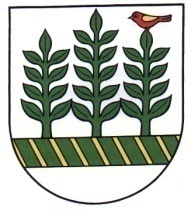 Obecný úrad vo Vlachoch032 13 Vlachy 126Obec Vlachy v zmysle zákona č. 180/2014 Z.z. o podmienkach výkonu volebného práva a o zmene a doplnení niektorých zákonov v znení neskorších predpisov zverejňuje meno zapisovateľky miestnej volebnej komisie pre voľby do orgánov samosprávy obcí 2022.V súlade s § 169, ods. 6 citovaného zákona bola za zapisovateľku Miestnej volebnej komisie vo Vlachoch (MVK) pre  voľby do orgánov samosprávy obcí v roku 2022 vymenovanáMgr. Dagmar BrunckováZapisovateľka MVK preberá kandidátne listiny na starostu obce a na poslancov obecného zastupiteľstva od nezávislých kandidátov alebo splnomocnencov politických strán, politických hnutí a koalícií na obecnom úrade každý pracovný deň v úradných hodinách. Kandidátne listiny sa podávajú v listinnej podobe osobne alebo prostredníctvom splnomocnenca do 30.8.2022 na adrese Vlachy 126, t.č. 044 55 931 21. Lehota na podanie kandidátnych listín sa končí uplynutím posledného dňa lehoty.Róbert Klubica     starostaVlachy dňa 19.7.2022